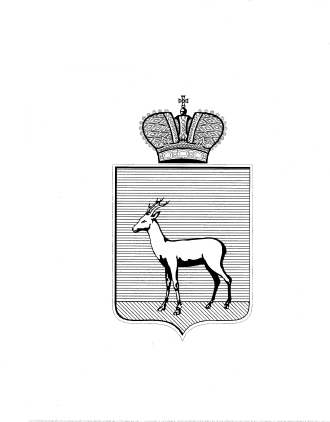             В целях уточнения персонального состава Совета в области развития малого и среднего предпринимательства на территории Железнодорожного внутригородского района городского округа Самара при Администрации Железнодорожного внутригородского района городского округа Самара постановляю:1.	Внести в постановление Администрации Железнодорожного внутригородского района городского округа Самара от 09.03.2017 № 26 «О создании Совета в области развития малого и среднего предпринимательства на территории Железнодорожного внутригородского района городского округа Самара при Администрации Железнодорожного внутригородского района городского округа Самара» изменение, изложив приложение №2 к постановлению в редакции прилагаемой к настоящему постановлению.        2.	    Настоящее постановление вступает в силу со дня официального опубликования.         3.       Контроль за выполнением настоящего постановления оставляю за собой.А.В. Пивцов339 01 45Глава Администрации Железнодорожного внутригородского районагородского округа СамараВ.В. Тюнин